AYASOFYA MÜZESİ BİLET ÜCRETLERİ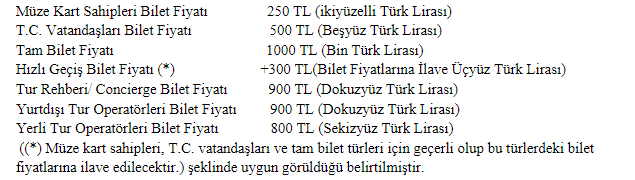 